Обгрунтування технічних та якісних характеристик предмета закупівлі «Тактичне взуття», код ДК 021:2015:18830000-6 — Захисне взуття»	   В рамках виконання Програми заходів національного спротиву Хмельницької міської територіальної громади на 2023 рік, затвердженої рішенням позачергової двадцять другої  сесії Хмельницької міської ради від 21.12.2022 року №10 та з метою здійснення матеріально-технічного забезпечення потреб сил територіальної оборони, добровольчих підрозділів територіальної оборони є потреба в закупівлі тактичного взуття (черевиків) у кількості 600 шт. Технічні та якісні вимоги  до предмета закупівлі, визначені у відповідності до листа завідувача відділу з питань оборонно-мобілізаційної і режимно-секретної роботи та взаємодії з правоохоронними органами Хмельницької міської ради № 3090-02-23-23 від 23.06.2023 р   Розмір бюджетного призначення 1080,00 тис. грн.ТЕХНІЧНІ ВИМОГИ:1. Тактичне взуття – черевики.2. Взуття виготовляється з натуральної шкіри – нубук, хромового методу дублення з гідрофобною обробкою.3. Колір – койот із вставками піксель.4. Взуття виготовляється затяжним методом кріплення до основної устілки та вакуумнотермічноклейовим методом кріплення підошви із додатковим зовнішнім захистом носової частини від механічних пошкоджень.5. Підошва двошарова: шар поліуретан, ходовий шар зносостійка гума, із захисними властивостями (захист від механічних впливів, захист від сирої нафти, захист від нафтових масел та продуктів тяжких фракцій, захист від кислот концентрацією від 20% по сірчаній кислоті, захист від розчинів лугів концентрації до 20 % по гідроксиду натрію, протиковзка підошва), придатна для весняно-літніх умов експлуатації, висота протектору 3-4 мм.6. Матеріали виробу:-натуральна шкіра, товщина 1,1-1,6 мм, хромового методу дублення з гідрофобною обробкою;-щільний синтетичний формостійкий матеріал «CORDURA 1000d» (або аналог) з водовідштовхуючим просоченням і вогнетривким ефектом. Високоміцна на розрив стійка до механічних впливів та надвисоких температур тканина, поверхневою щільністю 465±5 гр/м2, товщиною 3,0±0,1 мм;-м’який синтетичний матеріал з водовідштовхувальними властивостями: поліамідна тканина «нейлон 6.6» дубльований пінополіуретаном для виготовлення манжета клапана та язика, поверхневою щільністю 300±5 гр/м2, товщиною 2,7±0,1 мм;-для виготовлення деталей захисту носової частини використовується натуральна шкіра, товщиною 1,8-2,0 мм, з полімерним покриттям типу «Байкаст» хромового методу дублення;-форма підноска та задника зміцнені підсиленим термопластичним матеріалом товщиною 1,4-1,8 мм;-підкладка типу «3Д сітка » у швах підкладки берців та клапану з внутрішньої сторони додатково герметизуються термоклейкою стрічкою ePTFE;-манжет у верхній частині підкладки черевика з поліефірного трикотажного полотна ажурного переплетення типу «3D сітка», поверхневою щільністю 200±20 гр/м2, товщиною 1,0±0,2 мм;-кожна пара взуття - має металеві, антикорозійні гачки та петлі для шнурків;-язик (клапан) з м'якого синтетичного матеріалу з водовідштовхувальним покриттям, поліамідна тканина «нейлон 6.6» дубльована пінополіуретаном, у комбінуванні з натуральної шкірою - нубук;-вкладна устілка формована, виготовлена з матеріалу EVА, має перфорацію у вигляді правильних сот, поверхневою щільністю 1100±20 гр/м2, товщиною 2,0±0,1 мм;-шнурки плетені з синтетичних ниток з термічно обробленими наконечниками, водовідштовхувальні довжиною 1000 мм ±5%.7. Деталі виробу скріплюються синтетичними поліамідними або поліефірними нитками.8. Підошва кріпиться з використанням клею «Десмоколл» (або аналог).9. Кожна пара взуття комплектується додатковою змінною парою устілок.Розмірний ряд в штрих масовій та метричний системі вимірювання:            40-26.5 см – 50 пар;            41-27.2 см – 75 пар;            42-28.0 см – 100 пар;            43-28.5 см – 100 пар;            44-29.3 см  – 100 пар;            45-30.0 см  – 75 пар;            46-30.7 см – 50 пар;            47-31.5 см – 50 пар;            Загальна кількість 600 пар.           11. Гарантійний термін носки взуття становить 3 місяці з моменту експлуатації.  Гарантійний термін зберігання – 2 роки від дати виготовлення взуття при умові дотримання умов зберігання.            12. Упаковка: Взуття упаковується попарно в індивідуальну коробку з коробкового картону.           13. Кількість виробів у розрізі розмірного ряду узгоджується з Постачальником під час укладання договору.        14. Після підписання договору, перед поставною товару, Постачальник має надіслати на адресу замовника один екземпляр виробу для погодження.        15. В складі пропозиції учасник обов`язково надає фото готового виробу, що ілюструє товар спереду, ззаду, збоку та фото внутрішньої сторони товару.Макет.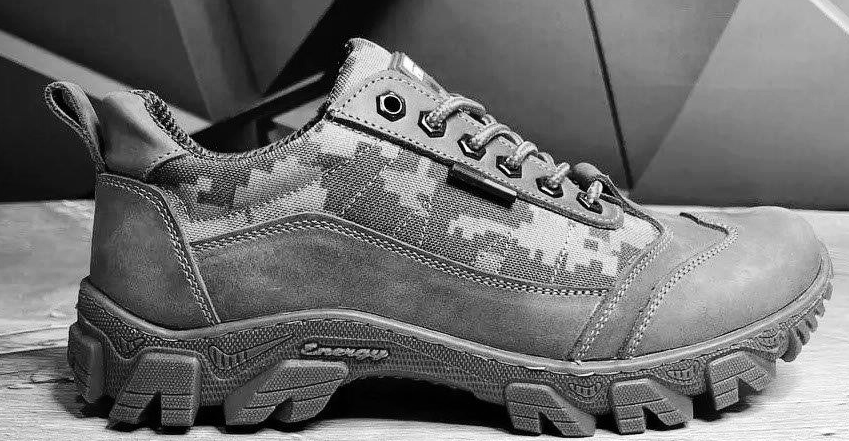 